Kaj te čaka danes pri slovenščini?govorno boš nastopal,natančno boš opazoval slike,odgovarjal boš na vprašanja,ob slikah boš tvoril besedilo in ga zapisal. 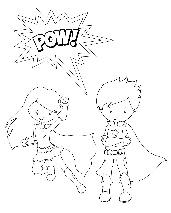                       O življenju nekoč in danes smo se v tem šolskem letu že precej pogovarjali.                      Kakšne so bile hiše nekoč? V čem so se razlikovale od današnjih? Pripoveduj.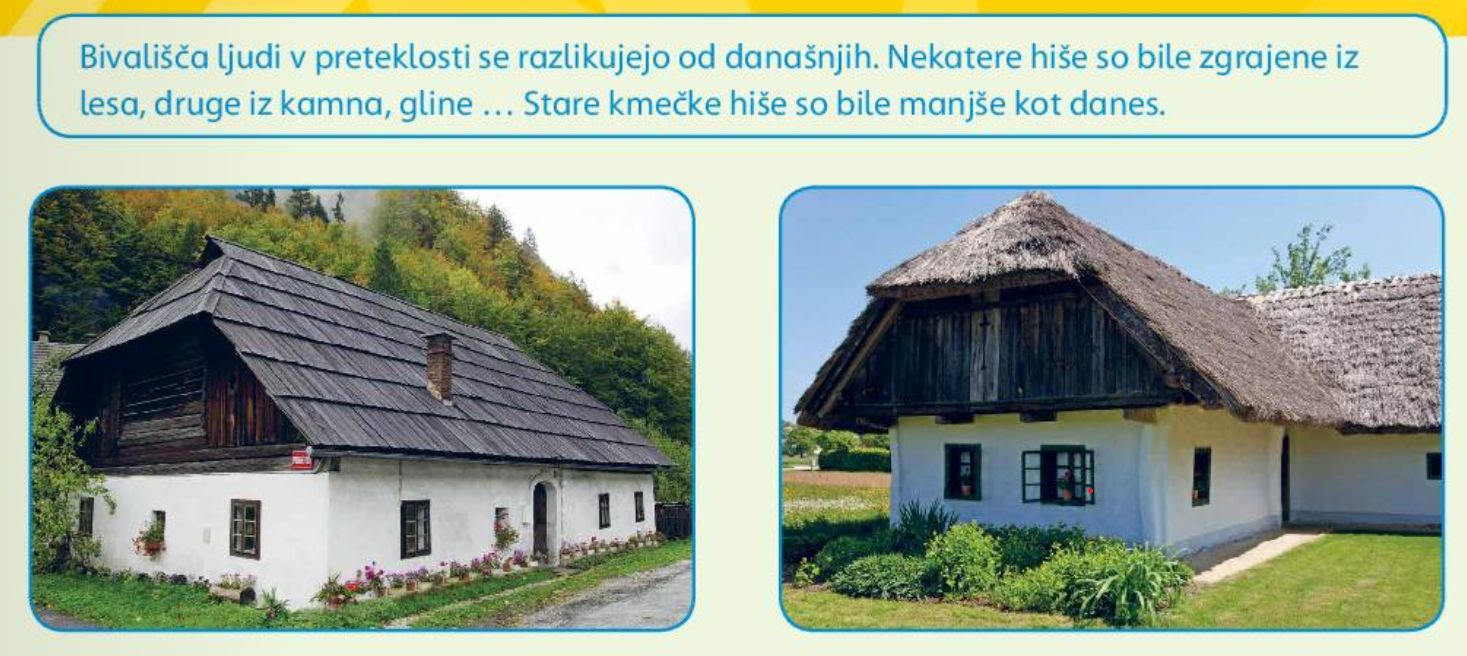                       Si že bil v stari hiši? Kako si se počutil? Pripoveduj.                 Kaj pomeni beseda PODSTREŠJE. Si že bil na podstrešju? Kaj vse si videl? Pripoveduj.                 Peter je prišel k prababici na krajše počitnice. Opazuj posamezno sliko in ustno odgovarjaj                   na vprašanja.                 Vzemi črtasti zvezek (pisanko) in vanj napiši naslov Na podstrešju. Vsako                      sličico opiši v eni, dveh povedih. Pomagaš si lahko tako, da v celih povedih odgovarjaš na vprašanja, ki so ob sličicah. Piši z malimi tiskanimi črkami. Bodi pozoren na obliko črk, velike začetnice, pike.Mamici ali očku preberi zgodbo. Vprašaj ju, če bi v zgodbi kaj spremenila.